尊敬的先生/女士：由ITU-T第5研究组主席（Maria Victoria Sukenik女士）提出请求、经本人首肯并经第5研究组会议（2017年11月13-22日，索菲亚 – 安蒂波利斯）批准，我谨荣幸地邀请您出席定于2018年5月21-25日（含）在日内瓦国际电联总部召开的下一次第1/5工作组（电磁兼容性、雷电保护、电磁场）会议。 特提请各位注意两条重要更新信息：目前会议注册需要联系人批准，而且申请与会补贴和签证的程序已有变更。详情见附件A和电信标准化局第68号通函。会议将于第一天09:30开始。与会者的注册工作将自08:30起在Montbrillant大楼入口处进行。有关每日会议厅安排的信息将在国际电联总部各处的电视屏幕上显示，也可点击此处在线查询。重要截止日期：会议实用信息如附件A所示。经第1/5工作组主席Fryderyk Lewicki先生起草的会议议程草案见附件B。祝您与会顺利且富有成效。附件：2件附件A
会议实用信息工作方法与设施提交和访问文件：会议将为无纸会议。成员文稿应通过文件直传提交；临时文件草案应使用适当模板通过电子邮件提交给研究组秘书处。通过研究组主页可获取会议文件，且仅限于ITU-T成员/TIES账户持有者 。无线局域网：国际电联的所有会议厅均提供无线局域网设施（网络名称：“ITUwifi”，密码：itu@GVA1211），供代表使用。可在现场和ITU-T网站（http://itu.int/ITU-T/edh/faqs-support.html）查阅详细信息。电子储物箱：会议期间代表可使用ITU-T RFID胸卡开关电子储物箱。电子储物箱设在Montbrillant大楼注册区域后边。打印机：在代表休息处以及靠近所有主要会议厅处均有打印机可用。为避免需在代表计算机上安装驱动程序，文件可通过电子邮件将其“电子打印”传给所用的打印机。详情见：
http://itu.int/ITU-T/go/e-print。借用手提电脑：国际电联服务台（servicedesk@itu.int）将为代表提供几部手提电脑，按先来者优先的原则，供代表使用。预注册、新代表、与会补贴和协助办理签证预注册：与会者均需进行预注册。请至少在会议开始前一个月通过研究组主页完成在线预注册。根据电信标准化局第68号通函，新的注册系统要求所有的注册申请需经过联系人批准。请成员尽可能吸收女性代表加入代表团。与会补贴：视可用资金情况，可能会向每个最不发达国家或低收入国家主管部门提供两份非全额与会补贴，以促进相关国家代表的与会。新的注册系统将向勾选了注册表中相应方框的代表发送与会补贴申请表。与会补贴申请必须在2018年4月9日之前收妥，因此强烈建议尽快进行活动注册。签证支持：如有需要，必须在到达瑞士前向驻贵国的瑞士代表机构（使馆或领事馆）申请签证。如果贵国没有此类机构，则请向驻出发国最近的此类机构申请。由于截止日期各不相同，因此建议直接向相关代表机构咨询并尽早申请。如果遇到问题，国际电联可根据您所代表的主管部门或实体提出的正式请求与有权能的瑞士当局接触，以便为发放签证提供方便。申请应在不晚于会议召开日的一个月前通过勾选注册表中相应的方框提出，如有问题，请发送电子邮件至国际电联差旅科（travel@itu.int）（请注明“签证申请”（visa request））。到访日内瓦：酒店、公共交通到访日内瓦：向到日内瓦参加国际电联会议的代表提供的实用信息见以下网址：http://itu.int/en/delegates-corner。酒店折扣：一些日内瓦酒店向出席国际电联会议的代表提供优惠价格，并提供一张免费卡，方便使用日内瓦公共交通系统。的免费卡。欲了解参与优惠活动的酒店名单以及如何取得折扣的指南，请访问以下网址：http://itu.int/travel/。附件B

议程草案注 — 议程更新见[SG5-TD501]号文件。______________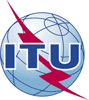 国 际 电 信 联 盟电信标准化局2018年3月16日，日内瓦文号：电信标准化局第4/5号集体函SG5/CB致：–	国际电联各成员国主管部门；–	ITU-T部门成员；–	ITU-T第5研究组的部门准成员–	国际电联学术成员电话：+41 22 730 6301致：–	国际电联各成员国主管部门；–	ITU-T部门成员；–	ITU-T第5研究组的部门准成员–	国际电联学术成员传真：+41 22 730 5853致：–	国际电联各成员国主管部门；–	ITU-T部门成员；–	ITU-T第5研究组的部门准成员–	国际电联学术成员电子邮件：tsbsg5@itu.int 致：–	国际电联各成员国主管部门；–	ITU-T部门成员；–	ITU-T第5研究组的部门准成员–	国际电联学术成员网页：http://itu.int/go/tsg5 致：–	国际电联各成员国主管部门；–	ITU-T部门成员；–	ITU-T第5研究组的部门准成员–	国际电联学术成员事由：第1/5工作组（电磁兼容性、雷电保护、电磁场）会议，
2018年5月21-25日，日内瓦第1/5工作组（电磁兼容性、雷电保护、电磁场）会议，
2018年5月21-25日，日内瓦2018年3月21日–	提交需要翻译的ITU-T成员文稿2018年4月9日–	提交与会补贴申请（通过在线注册表进行；详情见附件A）2018年4月21日–	预注册（通过研究组主页在线进行）–	提交签证协办函请求（通过在线注册表进行；详情见附件A）2018年5月8日–	提交ITU-T成员文稿（通过文件直传提交）顺致敬意！（原件已签）电信标准化局主任
李在摄 ITU-T SG5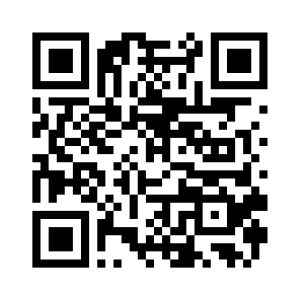 顺致敬意！（原件已签）电信标准化局主任
李在摄最新会议信息编号议程议程文件1会议开始会议开始2通过议程并分配文件通过议程并分配文件3IPR登记表IPR登记表是否有人了解实施或落实所审议的建议书或工作成果需要利用任何专利？4研究与分配给第1/5工作组的课题有关的输入文件研究与分配给第1/5工作组的课题有关的输入文件第1/5号课题第2/5号课题第3/5号课题第4/5号课题第5/5号课题5分析发来的联络函分析发来的联络函6同意建议书同意建议书7批准资料性案文批准资料性案文8批准外发联络函/信函批准外发联络函/信函9指定报告人、副报告人和联络报告人指定报告人、副报告人和联络报告人10审议工作计划审议工作计划11审议报告审议报告12未来活动未来活动13其他事宜其他事宜14会议结束会议结束